Выписка из приказа № 142 от 08.08.2022 года  о зачислении воспитанника путёвка № 45   в МБОУ «СОШ с. Верхнее Кузькино», структурное подразделение - детский сад «Лучик»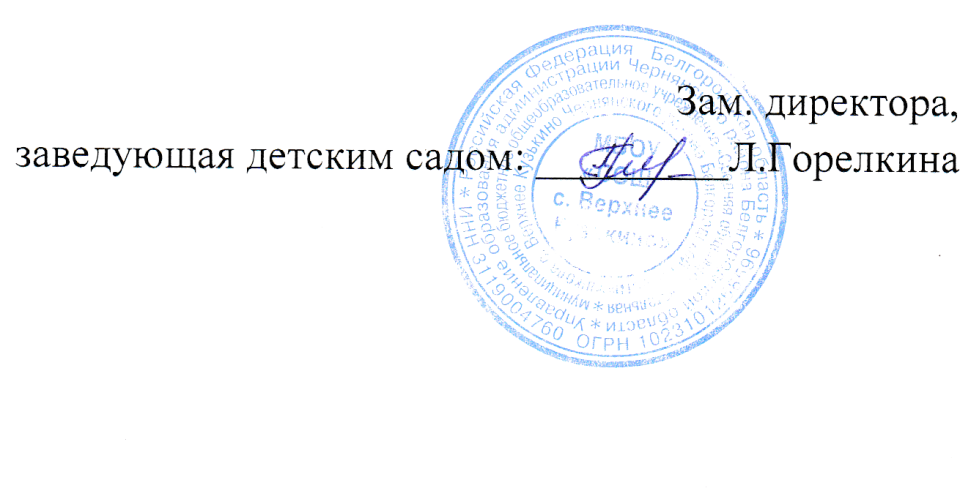 